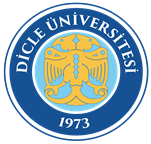 DİCLE ÜNİVERSİTESİSOSYAL BİLİMLER ENSTİTÜSÜEK-1 TEZ ÖDÜLÜ BAŞVURU FORMUDİCLE ÜNİVERSİTESİSOSYAL BİLİMLER ENSTİTÜSÜEK-1 TEZ ÖDÜLÜ BAŞVURU FORMUADAY BİLGİLERİADAY BİLGİLERİADAY BİLGİLERİAdı SoyadıAdı SoyadıNumarasıNumarasıMezun Olduğu ProgramMezun Olduğu ProgramYüksek Lisans             DoktoraMezun Olduğu Ana Bilim DalıMezun Olduğu Ana Bilim DalıMezuniyet TarihiMezuniyet TarihiTEZ/DANIŞMAN BİLGİLERİTEZ/DANIŞMAN BİLGİLERİTezin AdıTezin AdıTez Savunma TarihiTez Savunma TarihiTez Danışmanının Unvanı ve Adı SoyadıTez Danışmanının Unvanı ve Adı Soyadı(Varsa) İkinci Danışmanın Unvanı ve Adı Soyadı(Varsa) İkinci Danışmanın Unvanı ve Adı SoyadıBAŞVURU KATEGORİSİ (Sadece bir kategoriye başvuru yapılabilir.)Bilimsel ve Teknolojik Gelişmeye Katkı Veren Tez Ödülü Topluma ve Eğitime Katkı Veren Tez ÖdülüÇevre, Sağlık, Ekonomi ve Sürdürülebilir Kalkınmaya Katkı Veren Tez ÖdülüTezden Kaynaklanan Yayın/Eser Performansı Katkı ÖdülüBAŞVURU GEREKÇESİBAŞVURUYA EKLENEN BELGELERBAŞVURU KATEGORİSİ (Sadece bir kategoriye başvuru yapılabilir.)Bilimsel ve Teknolojik Gelişmeye Katkı Veren Tez Ödülü Topluma ve Eğitime Katkı Veren Tez ÖdülüÇevre, Sağlık, Ekonomi ve Sürdürülebilir Kalkınmaya Katkı Veren Tez ÖdülüTezden Kaynaklanan Yayın/Eser Performansı Katkı ÖdülüBAŞVURU GEREKÇESİBAŞVURUYA EKLENEN BELGELERBAŞVURU KATEGORİSİ (Sadece bir kategoriye başvuru yapılabilir.)Bilimsel ve Teknolojik Gelişmeye Katkı Veren Tez Ödülü Topluma ve Eğitime Katkı Veren Tez ÖdülüÇevre, Sağlık, Ekonomi ve Sürdürülebilir Kalkınmaya Katkı Veren Tez ÖdülüTezden Kaynaklanan Yayın/Eser Performansı Katkı ÖdülüBAŞVURU GEREKÇESİBAŞVURUYA EKLENEN BELGELERBeyan ettiğimiz yukarıda bilgiler ile ekteki belgeler doğrudur. Beyanlarımızda bir yanlışlık, eksiklik veya aykırılık olması durumunda ödülün geri alınmasını şimdiden kabul ediyoruz.                   Başvuru tarihi:                   Adayın imzası:                                                                     Danışman imzası:Beyan ettiğimiz yukarıda bilgiler ile ekteki belgeler doğrudur. Beyanlarımızda bir yanlışlık, eksiklik veya aykırılık olması durumunda ödülün geri alınmasını şimdiden kabul ediyoruz.                   Başvuru tarihi:                   Adayın imzası:                                                                     Danışman imzası:Beyan ettiğimiz yukarıda bilgiler ile ekteki belgeler doğrudur. Beyanlarımızda bir yanlışlık, eksiklik veya aykırılık olması durumunda ödülün geri alınmasını şimdiden kabul ediyoruz.                   Başvuru tarihi:                   Adayın imzası:                                                                     Danışman imzası: